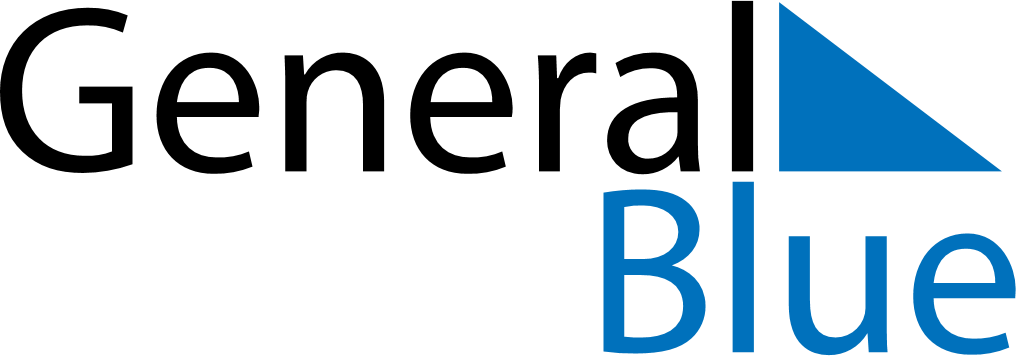 Guatemala 2030 HolidaysGuatemala 2030 HolidaysDATENAME OF HOLIDAYJanuary 1, 2030TuesdayNew Year’s DayApril 18, 2030ThursdayMaundy ThursdayApril 19, 2030FridayGood FridayApril 20, 2030SaturdayEaster SaturdayApril 21, 2030SundayEaster SundayMay 1, 2030WednesdayLabour DayJune 30, 2030SundayArmy DaySeptember 15, 2030SundayIndependence DayOctober 20, 2030SundayRevolution DayNovember 1, 2030FridayAll Saints’ DayDecember 24, 2030TuesdayChristmas EveDecember 25, 2030WednesdayChristmas DayDecember 31, 2030TuesdayNew Year’s Eve